CPD Volunteer Form 	Date ...................................... 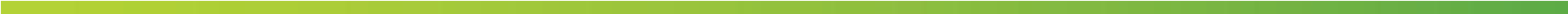 	Hours of Volunteering Completed ...................... 	Number of CPD Points ......................... Name and Address of Organisation* ...................................................................................... ................................................................................................................................................. ................................................................................................................................................. Name of Reference .................................................................................................................   	What was the volunteering experience? (must be related to HSCP/ work role) 	Has this volunteering experience highlighted any areas for development and new learning 	objectives (e.g. further training)? 